*APA = Activité Physique Adaptée 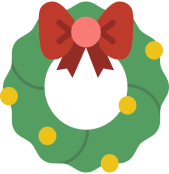 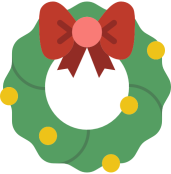 MatinAprès midiLundi19 DécembrePassage dans les chambresBIBLIOTHEQUE15h : Chorale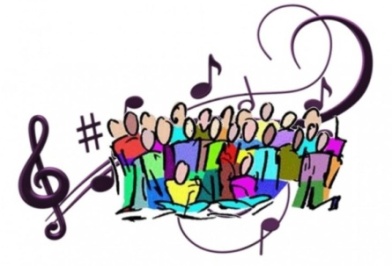 Mardi20 DécembreEn chambre : séance individiuelle d’APA* avec JulieEn chambre : séance individiuelle d’APA* avec Julie 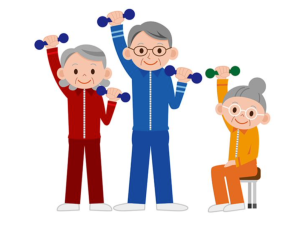 Mercredi 21 DécembreBetty et Julie dans le bureauCHAPELLE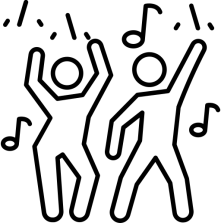 15h : Atelier DanseJeudi 22 DécembreCoiffeuse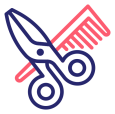 Soins esthétiques avec Betty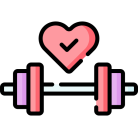 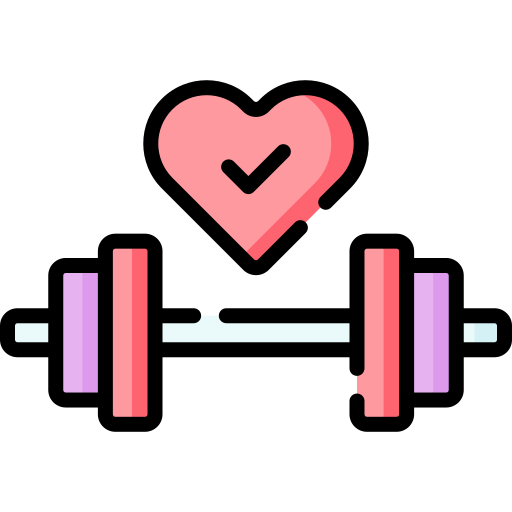 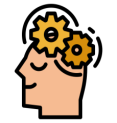 Vendredi 23 DécembreBetty dans son bureau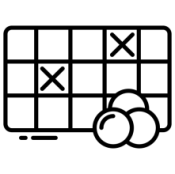 